1-AMAÇBu kullanım talimatı, GTÜ Mikro/Nano Aygıt Üretim Laboratuvarı’ndaki Bandelin Sonorex Digitec ultrasonik banyonun güvenli ve doğru kullanımını sağlamak amacıyla hazırlanmıştır.2-KAPSAMMikro/Nano Aygıt Üretim Laboratuvarı'ndaki ultrasonik banyo cihazında yapılabilen numune temizlik işlemlerini kapsar.3-SORUMLULUKLARBu talimatın uygulanmasından, Mikro/Nano Aygıt Üretim Laboratuvarı’nda ultrasonik banyo cihazını kullanan herkes sorumludur.4-İLGİLİ DOKÜMAN VE KAYITLARUltrasonik banyo cihazı ile çalışmaya başlamadan önce, iş güvenliği/sağlığı ve ön hazırlık işlemlerine dair LAB-TL-0001 nolu MİKRO/NANO AYGIT ÜRETİM LABORATUVARI KULLANIM TALİMATI’nı, LAB-TL-0002 nolu MİKRO/NANO AYGIT ÜRETİM LABORATUVARI’NI TERK ETME TALİMATI’nı ve CH-TL-0198 nolu ÇEKER/İTER OCAK KULLANIM TALİMATI’nı okuyunuz5-UYGULAMA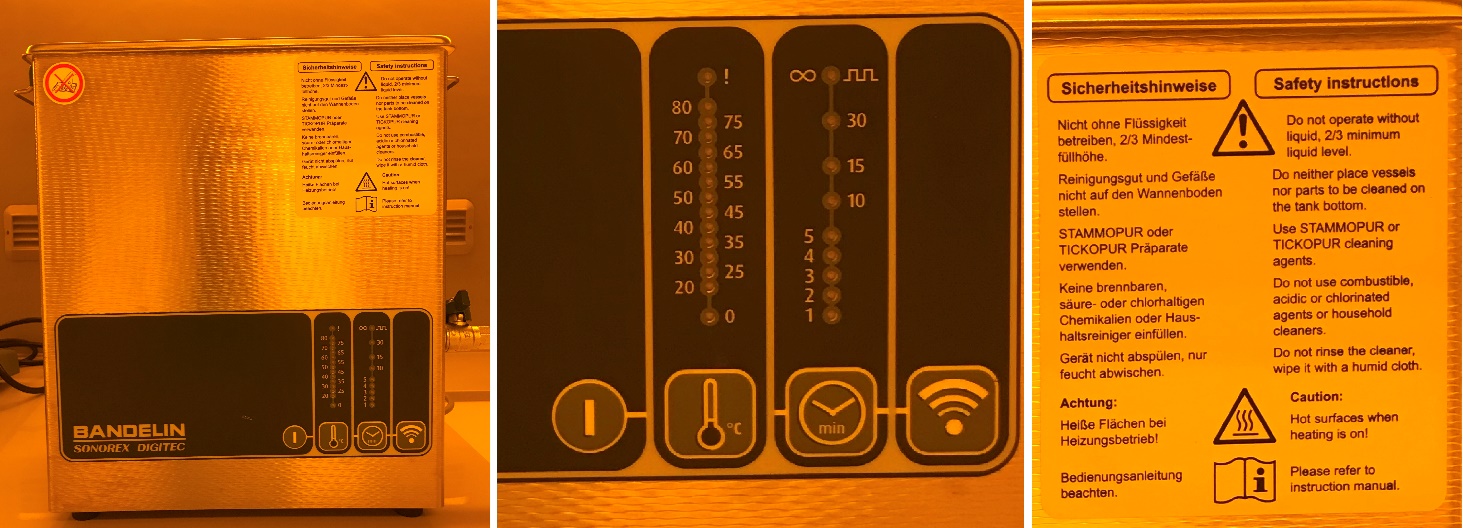 Cihaz üzerindeki güvenlik bilgilerini okuyunuz.İçinde suyu yokken ultrasonik banyoyu kullanmayınız. Gerektikçe küvet iç duvarındaki işarete kadar DI su ile doldurunuz.Ultrasonik banyo suyunun içine elinizi, ayağınızı, bitki ve hayvanları sokmayınız. Ultrasonik titreşimler hücre ölümüne sebep olabilir.Numunelerinizi doğrudan ultrasonik banyodaki suyun içine atmayınız. Numunelerinizi, doğrudan ultrasonik banyonun tabanına bırakmayınız. Numunelerinizi, ultrasonik banyonun küvetinde yüzebilecek ve içinde temizleyici sıvı/çözücü bulunan uygun bir kap/beher içinde cihazın sepetine bırakınız.Ultrasonik banyonun yüzeyini, düğme ve göstergelerini temiz tutunuz.Çalışır durumdayken ultrasonik banyoyu kavrayıp yerini değiştirmeye kalkışmayınız.Ultrasonik banyoyu çalıştırdıktan sonra gözetim altında tutun. Çalıştırıp kendi hâline gözetimsiz bırakmayınız.Ultrasonik banyo cihazını açmak için “I” düğmesine basınız.“°C” düğmesine istediğiniz sıcaklık değerinin yanındaki LED yanıncaya kadar tekrar tekrar basınız.“min” düğmesine istediğiniz banyo süresinin yanındaki LED yanıncaya kadar tekrar tekrar basınız.En sağdaki başlat/bitir düğmesine basarak banyo işlemini başlatınız. İşlemi süre dolmadan durdurmak isterseniz aynı düğmeye tekrar basınız.Süresiz/devamlı banyo işlemi için “min” düğmesine “∞” işaretinin yanındaki yeşil LED yanıncaya kadar tekrar tekrar basınız. “Başlat/bitir” düğmesiyle yıkama işlemini başlatınız. İşlem bu ayarla kendiliğinden durmayacaktır. Bitirmek için “başlat/bitir” düğmesine tekrar basınız.Sıcaklık ölçeğinde 80°C üzerindeki kırmızı LED yanmaya başlamışsa, “°C” düğmesini 3 s basılı tutarak ısıtıcıyı kapatınız.Laboratuvardan çıkarken “I” düğmesine basarak cihazı kapatınız.6-KAYITLAMA VE ARŞİVLEMEBu talimat ve ilgili form/dokümanlar laboratuvar defterine kayıt edilir ve laboratuvarda arşivlenir.